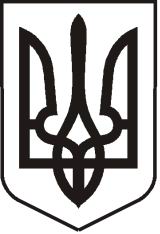 У К Р А Ї Н АЛ У Г А Н С Ь К А    О Б Л А С Т ЬП О П А С Н Я Н С Ь К А    М І С Ь К А    Р А Д АШОСТОГО СКЛИКАННЯ                             РОЗПОРЯДЖЕННЯміського голови10.08.2020 р.                                            м. Попасна                                                № 02-02/176Про надання  права користуванняпечаткою адміністратора Відповідно до ч. 3 ст. 13 Закону України від 06.09.2012 № 5203-VI «Про адміністративні послуги», Регламенту Центру надання адміністративних послуг Виконавчого комітету Попаснянської міської ради, затвердженого рішенням Попаснянської міської ради від 19.05.2020 № 114/5, керуючись                    п. 20 ч. 4 ст. 42 Закону України «Про місцеве самоврядування в Україні»: Надати право адміністратору відділу надання адміністративних послуг Виконавчого комітету Попаснянської міської ради ОНИЩЕНКО Катерині Юріївні при виконанні функцій, відповідно до покладених службових повноважень, використовувати іменну печатку із зазначенням її прізвища, імені, по батькові та найменування центру надання адміністративних послуг. Надати право адміністратору відділу надання адміністративних послуг Виконавчого комітету Попаснянської міської ради СТОВПЯЗІ Наталії Володимирівні при виконанні функцій, відповідно до покладених службових повноважень, використовувати іменну печатку із зазначенням її прізвища, імені, по батькові та найменування центру надання адміністративних послуг. Контроль за виконанням цього розпорядження  покласти на начальника відділу надання адміністративних послуг Виконавчого комітету Попаснянської міської ради Коваленко О.М.Міський голова						 Ю.І. ОнищенкоОлена Коваленко, 3-27-88